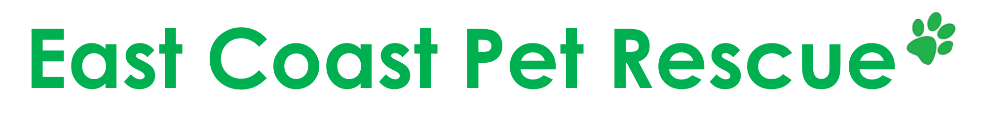 Animal Information FormForm to be used when owner is requesting to surrender the following named animal(s)Animal DetailsOwner DetailsNameNameSpeciesSpeciesSpeciesSpeciesMale/FemaleMale/FemaleMale/FemaleMale/FemaleMale/FemaleBreedBreedColourColourColourColourAgeAgeMicrochip Number:Microchip Number:Microchip Number:Microchip Number:Neutered?Neutered?Neutered?YesYesYesNoNoNoNot knownNot knownNot knownNot knownIf Yes, where and whenIf Yes, where and whenIf Yes, where and whenIf Yes, where and whenIf Yes, where and whenIf Yes, where and whenVaccinated?Vaccinated?Vaccinated?YesYesYesNoNoNoNot knownNot knownNot knownNot knownIf Yes, vaccination card or where/ whenIf Yes, vaccination card or where/ whenIf Yes, vaccination card or where/ whenIf Yes, vaccination card or where/ whenIf Yes, vaccination card or where/ whenIf Yes, vaccination card or where/ whenIf Yes, vaccination card or where/ whenIf Yes, vaccination card or where/ whenFlea TreatmentFlea TreatmentFlea TreatmentLast given on:Last given on:Last given on:Name:Name:Name:Worm TreatmentWorm TreatmentWorm TreatmentLast given on:Last given on:Last given on:Name:Name:Name:Usual Food; Wet/Dry/BrandUsual Food; Wet/Dry/BrandUsual Food; Wet/Dry/BrandUsual Food; Wet/Dry/BrandUsual Food; Wet/Dry/BrandIndoor or Outdoor cat?Indoor or Outdoor cat?Indoor or Outdoor cat?Indoor or Outdoor cat?Indoor or Outdoor cat?Indoor OnlyIndoor OnlyIndoor OnlyIndoor OnlyIndoor OnlyIn and OutIn and OutOut onlyOut onlyOut onlyOut onlyType of litter used:Type of litter used:Type of litter used:Type of litter used:Type of litter used:Previously lived with:Previously lived with:Previously lived with:Previously lived with:Previously lived with:CatsCatsCatsCatsCatsDogsDogsChildrenChildrenChildrenChildrenEver shown signs of aggression or bitten?Ever shown signs of aggression or bitten?Ever shown signs of aggression or bitten?Ever shown signs of aggression or bitten?Ever shown signs of aggression or bitten?Ever shown signs of aggression or bitten?Ever shown signs of aggression or bitten?Ever shown signs of aggression or bitten?YesYesNoNoAny other information including known medical conditions, allergies, medication/treatment:Any other information including known medical conditions, allergies, medication/treatment:I give permission for East Coast Pet Rescue to access all veterinary records for the above-named animal from my nominated veterinary practice(s). I give permission for East Coast Pet Rescue to access all veterinary records for the above-named animal from my nominated veterinary practice(s). Name:Name:Contact NumberContact NumberAddress:Address:Post code:Post code:Email:Email:Date:Date:Print NameSignatureSignature